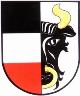 ZÁPISz veřejného zasedání Zastupitelstva obce SvětíMísto konání: Obecní hostinec Na Zavadilce 
Doba konání: 9. 8. 2017 od 20:00 hodinZahájení veřejného zasedání starostkou, schválení programu, určení ověřovatelů zápisu (§ 95 odst. 1 zákona o obcích) a zapisovateleNa zasedání bylo přítomných 6 členů ZO, zastupitelstvo bylo tedy usnášeníschopné. Starostka seznámila přítomné s návrhem programu. Jako zapisovatelka byla určena Lenka Bečičková, jako ověřovatelé zápisu byli určeni Radomil Novák a Jan Nevrlý.1. Schválení programu, zapisovatele a ověřovatelů zápisu2. Vyhlášky školské obvody3. Žádosti o příspěvky4. Různé5. DiskuzeUsnesení ZOS 19/2017:
Zastupitelstvo obce Světí schválilo navržený program, ověřovatele a zapisovatele.
Pro: 6, proti: 0, zdržel se: 0Schválení vyhlášek o školních obvodechV souvislosti s platnou legislativou je třeba kromě dohody s obcemi, které provozují předškolní a školní zařízení schválit také vyhlášky vymezující školské obvody. V případě obce Světí se jedná o 3 vyhlášky. Usnesení ZOS 20/2017:Zastupitelstvo schválilo obecně závazné vyhlášky č. 1/2017, 2/2017 a 3/2017, kterými se stanovují školské obvody mateřských škol a školský obvod základní školy a které jsou přílohou č. 1 tohoto zápisu.  Pro: 6, proti: 0, zdržel se: 0Žádosti o příspěvkyObec Světí obdržela dvě žádosti o příspěvek, o jejichž schválení zastupitelstvo jednalo.První žádost podala Linka bezpečí z. s. o roční příspěvek ve výši 3.000,- Kč. Tuto žádost zastupitelstvo zamítlo. Usnesení ZOS 21/2017:Zastupitelstvo obce uděluje požadovaný příspěvek společnosti Linka bezpečí z.s..Pro: 1, proti: 5, zdržel se: 0Druhou žádost podala společnost Hruška s.r.o. Ohledně této žádosti o příspěvek, kterou obdrželo více obcí v našem regionu. V souvislosti s touto problematikou proběhlo jednání se společností Hruška iniciované DSO Pocidlinsko v Nepolisích. Zástupci společnosti uvedli, že jsou pro ně ztrátové prodejny, kde není měsíční obrat vyšší než 1 mil. Kč. Proto požádala všechny obce, kde takové prodejny provozuje o příspěvek na zmírnění ztráty. V případě Obce Světí žádají o každoroční příspěvek ve výši 100.000,- Kč. Obec Světí podporuje obchod bezplatnou letní i zimní údržbou prostranství v okolí obchodu. Bylo revitalizováno prostranství před obchodem, a proběhla nákladná výstavba nového parkoviště, atd. Vzhledem k tomu a vzhledem k získaným informacím z jednání se společností zastupitelstvo žádost zamítlo. Usnesení ZOS 22/2017:Zastupitelstvo obce uděluje požadovaný příspěvek společnosti Hruška s.r.o. Pro: 0, proti: 6, zdržel se: 0RůznéRozpočtové opatření č. 2/2017Usnesení ZOS 23/2017:Zastupitelstvo obce bere na vědomí rozpočtové opatření č. 2/2017, které je přílohou č. 2 tohoto zápisu. Pro: 6, proti: 0, zdržel se: 0Informace o dění v obciRevitalizace zeleně v obci – lokalita u požární nádrže, u hřiště a u nové autobusové zastávky je téměř dokončena. Proběhne pouze dosazení dřevin, které se neujaly . Dojde také k výměně dvou vrb jelikož dodavatel zaměnil při prodeji typ dřeviny.Investiční akce:→ Starostka informovala  o obdržení dotace od Královéhradeckého kraje na venkovní posilovací stroje, tzv. FITPARK. Pět strojů bude nainstalováno u dětského hřiště na zámečku. → Probíhá oprava chodníku od Dusových k hostinci. → Dojde k úpravě prostranství za zastávkou u pana Šturce – val a mostek z důvodu dalšího zlepšení odvodnění při povodních.→ Ke kontejneru na Panně bude zbudován jednoduchý nájezd pro lepší přístup.→ Na webových stránkách obce je zveřejněna dokumentace k další etapě stavby chodníků a vjezdů. Místostarosta informoval o vydaném územním rozhodnutí a dokončovacích pracích na projektové dokumentaci pro stavební povolení.  Dále opět upozornil, aby v případě potřeby konzultace nebo úprav se na něho obyvatelé obce obraceli do nejdříve.  Později totiž nebude možné provádět jakékoliv změny.→ Na webových stránkách je také zveřejněn návrh úpravy dopravního značení v ulici ke Škaloudovým a k požární nádrži.  Značky zónového omezení rychlosti, přednosti v jízdě a označení slepé ulice budou instalovány pravděpodobně v listopadu po nabytí právní moci potřebné dokumentace.  V ulici ke Škaloudovým je to z důvodu omezení přístupu k dálnici mimo schválené přístupové komunikace. V úseku k požární nádrži z důvodu nerespektování rychlosti projíždějících vozidel  a informování řidičů o slepé ulici v případě zbloudilých zákazníků zahradnictví.→ Místostarosta informoval o plánované elektrifikaci hřbitova, zejména pro potřeby oprav a dalších prací – např. kameníků bez nutnosti elektrocentrály a další připravenosti  pro řešení problémů s vodou (přechod na městskou vodu pokud hladina spodní vody bude v dalších letech i nadále klesat). Do budoucna je uvažováno i o kamerovém systému v souvislosti s pokračujícími krádežemi na hřbitově a okolí. Informoval také o stavu vody ve hřbitovní studni, provedeném čištění a údržbě, která proběhla v červnu.→ Letos už další investiční akce realizovány nebudou, pouze lehké výspravy krajnic komunikací, finanční prostředky budou ponechány na investice v příštím roce.Další informace: → Pokračují práce na novém územním plánu obce, po vyjádření dotčených institucí k územnímu plánu budou zapracovány případné připomínky a následně proběhne veřejné projednání. Obec Světí obdržela dotaci od Královéhradeckého kraje na realizaci územního plánu.→ Současně s tvorbou územního plánu probíhají práce na komplexních pozemkových úpravách na katastru obce Světí.→ DSO Mikroregion obcí Památkové zóny 1866 zpracovává projekt na výsadbu zeleně financovaný z fondů EU, za naši obec je do projektu zařazena výsadba nižších dřevin v průseku na svahu na Panně pod novým vedením vysokého napětí a dále ovocné stromy u polní cesty za Šafkovými.→ V souvislosti se zajištěním údržby potoka byly také na základě požadavku společnosti Povodí Labe prověřeny hranice vodoteče přitékající z Panny.  Povodí Labe vyslovilo v minulosti pochybnosti o přístupu k této vodoteči a její problematické  údržbě. Jednalo se zejména o hranice pozemků v úseku od budovy OÚ <->Tomáškovi, kde bylo poukazováno především na umístění plotů bortících se do vodoteče z jižní strany. V této celé délce proběhlo zaměření a ověření umístění koryta vodoteče. Objevily se pouze významnější nesrovnalosti u pozemku p. Tomáše Kulhánka, kde plot zasahuje do obecních pozemků v některých místech o 2 až 3 metry. Pan Tomáš Kulhánek byl o tomto již informován.V rámci zaměření potoka bylo zjištěno několik dalších drobných nesrovnalostí umístění  hranic v prostoru OÚ, které bude možné řešit odkupem/prodejem. Jedná se opět o pozemek jenž využívá p. Tomáš Kulhánek a také o pozemek, jenž využívá  p. Johnová.Další opatření v této lokalitě se týká i  nemovitosti  Ing. Horáka,  kde havarijní stav zdi omezuje nejen přístup techniky ale i zdraví chodců.   I zde byl majitel p. Ing. Horák upozorněn, omluvil se a přislíbil opravu ještě v letošním roce. Do doby opravy zdi je do tohoto prostoru zakázán vstup z bezpečnostních důvodů.7. Diskuze- Starostka/ místostarosta řeší se stav komunikace u kostela, obec jedná se správou silnic a Královéhradeckým krajem- Je nutná oprava žlabů na hostinci, bude zajištěno, řeší. p. NovákZapisovatel:	 Ing. Lenka Bečičková Starostka:	 Ing. Martina Saláková Šafková Místostarosta:	 Petr Středa, DiS. Ověřovatelé: 	Jan Nevrlý Radomil Novák